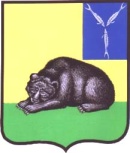 ГЛАВА  МУНИЦИПАЛЬНОГО ОБРАЗОВАНИЯ ГОРОД ВОЛЬСК
 ВОЛЬСКОГО МУНИЦИПАЛЬНОГО РАЙОНА САРАТОВСКОЙ ОБЛАСТИОктябрьская ул., д.114, г. Вольск, Саратовская обл., 412906Тел. (84593)7-02-52. Факс (84593) 7-02-52, e-mail: volsk-ms@mail.ruЗаключениео результатах публичных слушанийпо обсуждению проекта решения Совета муниципального образования  город Вольск «Об исполнении бюджета муниципального образования город Вольск за 2021 год»      07 июня 2022 г.                                                       г. ВольскВ соответствии со ст.10 Положения о публичных слушаниях Совета муниципального образования город Вольск, утвержденного решением Совета муниципального образования город Вольск от 14.09.2010 г. № 27/2-159, на основании протокола публичных слушаний по рассмотрению проекта решения Совета муниципального  образования город Вольск «Об исполнении бюджета муниципального образования город Вольск за 2021 год» и иных материалов к нему,   глава муниципального образования город Вольск Вольского муниципального района Саратовской области вынес настоящее заключение о следующем.1.Считать публичные слушания по рассмотрению проекта решения Совета муниципального образования город Вольск «Об исполнении бюджета муниципального образования город Вольск за 2021 год» состоявшимися.2.Представленный на рассмотрение публичных слушаний проект решения Совета муниципального образования город Вольск «Об исполнении бюджета муниципального образования город Вольск за 2021 год» участниками публичных слушаний одобрен единогласно.3.В соответствии со ст.29 Устава  муниципального образования  город Вольск Вольского муниципального района Саратовской области проект решения Совета муниципального образования город Вольск «Об исполнении бюджета муниципального образования город Вольск за 2021 год», одобренный по результатам публичных слушаний, состоявшихся 06 июня 2022 года внести на рассмотрение  Совета муниципального образования город Вольск в установленном порядке.4.Рекомендовать депутатам Совета муниципального образования город Вольск утвердить проект решения «Об исполнении бюджета муниципального образования город Вольск за 2021 год».5.Настоящее заключение подлежит официальному опубликованию в периодическом печатном издании «Вольский деловой вестник» и размещению на официальном сайте органов местного самоуправления Вольского муниципального района в информационно-телекоммуникационной сети «Интернет».Глава муниципального образования город Вольск                                                                               С.В.Фролова